25.05.2023г в 12.00 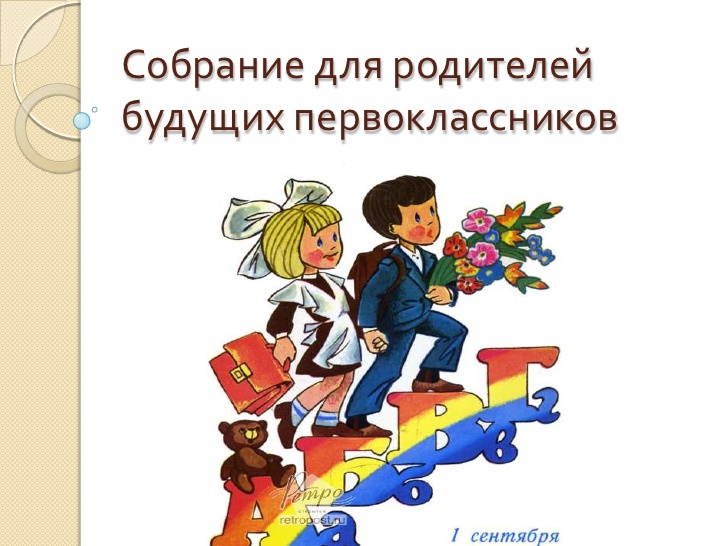                                                   состоится родительское собрание для                                                                                                                                                                                                        будущих первоклассников.Администрация МОБУ СОШ № 87